Как свисток чайника помог избежать беды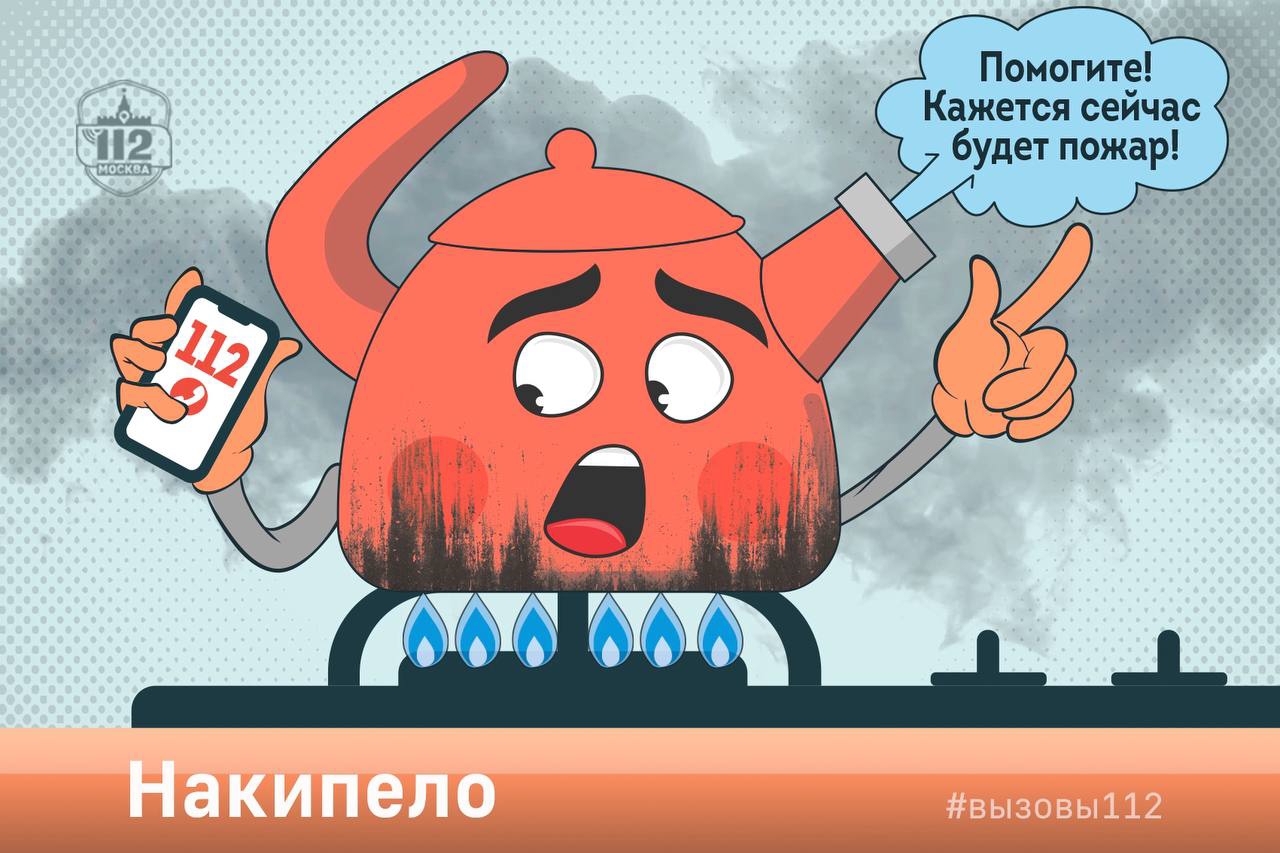 Такое простое изобретение, как свисток для чайника, появилось еще в 1921 году для одной цели – не бегать к плите и не проверять каждые пять минут, закипела ли вода. Но есть у свистка для чайника еще одно неочевидное полезное свойство – он может послужить сигналом тревоги.В Службу 112 Москвы обратилась женщина, которая прогуливалась вдоль жилого дома с собакой и продолжительное время слышала свист чайника, который никак не унимался.«Возможно, человеку стало плохо или он забыл его выключить. Я уже даже прошлась по соседям и выяснила, что это, скорей всего, квартира на втором этаже. Пожалуйста, помогите, как бы пожара не случилось», - беспокоилась заявительница.Благодаря бдительной соседке оператор Службы 112 Москвы оперативно вызвал на место необходимые службы, чтобы предотвратить «накипающую» с каждой минутой ситуацию.А мы хотим напомнить: кастрюля начинает жарить сразу после того, как заканчивает варить!- Какая бы еда или напиток не находились внутри, жидкость выкипает, и еда начинает тлеть. Это может привести к пожару, а тление с выделением углекислого газа к отравлению.- Выкипевшая жидкость также может залить газовую конфорку и погасить пламя. Если на плите не установлены специальные датчики, перекрывающие подачу газа, то это может привести к серьезным последствиям. Поэтому не стоит оставлять кастрюлю или чайник кипеть в одиночестве – составьте им компанию на кухне или возьмите за привычку заводить таймер, например, на телефоне. - Не оставляйте на плите еду, если вам нужно куда-то отлучиться из дома, даже на несколько минут, ведь дверь может случайно закрыться. - Обязательно проверяйте перед сном и уходом из дома, выключили ли вы плиту и другие электроприборы.Безопасность вашего дома – в ваших руках! В случае возникновения опасной ситуации обращайтесь за помощью по единому номеру вызова экстренных служб «1️12»